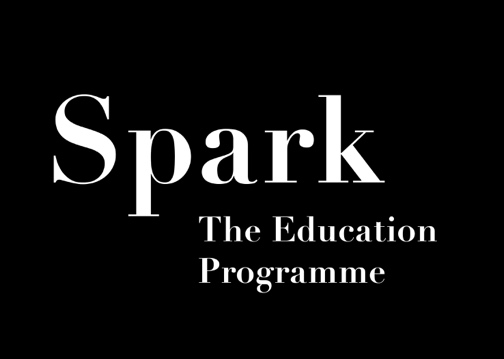 Teaching Chapter 7 - Rage** This chapter comes with a Content Warning for sexual assault, abuse, violence, sexism, misogyny, transphobia and trans misogyny IntroMy favourite poet, Sarah Kay, describes learning to write spoken word as a “vulnerability marathon”, and I think that is absolutely spot on. Poetry and spoken word can crack open parts of yourself you thought were long closed. It can bring up unexpected emotions or even unearth unpleasant thoughts and feelings and memories from the past, now that you have this new way to contextualise and those things in a cathartic way through writing. This chapter is about using specific tools, both in writing and performing, to allow students to distance themselves from writing that is informed by painful experience, so that pain does not at any point resurface in the mind mapping, planning, writing, editing or performing their spoken word. A very important clarification: this is not to encourage students to write about painful experiences, it is to ensure that if students want to write about and engage with painful experiences from the past, they can do so without feeling that pain in the present. These tools are helpful for writing all kinds of spoken word, not just sad poems.Suggested Mini Exercise ‘Practicing Performance’This mini exercise is performance based and will encourage the students to practice the emotions they want their poems to convey without having to feel those emotions themselves at the time of performing.Ask the students to pick a short stanza from a previous poem they have written.Give them five minutes to practice that one stanza out loud in a lot of different ways so they can hear how the meaning of the words can change when different emotions are placed behind them.Also get them to play with pace (how fast they say the line), pitch (how high or how low their voice is), with gestures and stillness and with pauses.Poem and Learning Objectives“Dark” – Personification and Metaphor, Sensory DetailLink - https://youtu.be/gBZOsxeW824Darkare you scared yet?is the fear stinging the back of your throatthrough to the hairs on the back of your neckthe bitter pillyou cannot get your mouth to 			swallowgetting a taste of the medicinethey are unwittingly 					force-feeding are you scared yet?are you squashing it down?deep and hidden and part of youlike bones of the skeletons in your closetyou never put therethe ones with eyes that still stare in the socketswatch you everywhereare you scared of what will come out of thefurniture at night if you ever dared tellare you scared yet?is the ink you swill around your mouthfine as wine and fit fordecanting to page to spill your fill of this truth,turned to ash, 					to gristle in your teethturned to nothingturned to black holemaking negative of the universe you held inside of your soulor worsehas it been siphoned out of your 			speechand into their pensalready writing their own versionof the story you hold in your veinswe all know how this one goesit’s a cautionary taleare you scared yet?scared of letting goof your anger? your rage?the untameable tempest battering your rip cageI’ve swallowed down so many stories that didn’t agree with meI got tried of 						bringing up the pastthis tingling in my throat is from when I swallowed coalstaken from the hearth of grandmother courageand let it burnturned it into poison, got sick, got better, got strongerlet them 						choke on the taste of what they made mefestering and broken and ripe for the pickingIn the beginning there was a blank pagebright eyes in colour-book ageby torchlight she hidit did nothing to stop himin cupboards she hidit did nothing to stop himin silence she hidit did nothing to stop himthe only thing that did was a 			mouth full of courageand the spilled ink was moppedthe stain is still on her lifefor years the truth swilled around her 		clever mouthbut now it’s too late to let it come outAre you scared yet?you should be because I rose from the ashes of all that you made of methis time around I’m fireproofI’m the proof of what you can becomewhen you rip down the walls and let the light inopen the doors and set the world to rights inthe pits of your pain is the heart of our flamewe will let it light you upI am half the worldI am angry and broken butyou can’t keep me in the dark foreverI don’t hide by torchlight any morethis is the part of me no one has ever seen beforeand I’m sorry if it’s hard for you to watchbut stories are powerful thingsand while I have you moth to flameshe is coming for youwe are all coming for youwe will have our revengeand it starts right herewith thisjust this;I will never be afraid of you againContext – What’s the Poem AboutThe poem, ‘Dark’, is about rage and persecution. It deals with sexual assault and the consequences of living in a society where the stories of women are silenced or not believed. The poem is angry and raw and overly vulnerable, and only suitable for a more mature audience. While the poem is undirected in its anger at the beginning, and focuses more on addressing the “victims” of this society, it takes a more direct turn towards the end, directing the anger against the “abuser”. It underlines the power of words and how using them can be an act of reclaiming and healing. Group Discussion – Things to Ask the ClassWhen the writer asks, “are you scared yet?”, who is she talking to? Does that change at any point in the poem?Has the writer revealed anything private? If not, what has she alluded to that is private? How has she distanced herself from the private thing she is drawing on in the writing of the poem.Do you think the right aligned text has a purpose? Does is say anything when looked at on its own?Suggested Main Exercise‘Objects in Love’The main writing exercise for this chapter is to practice using personification and metaphor as distancing tools for their writing. This exercise is called ‘Objects in Love’, and it is a love letter between two inanimate objects that is meant to sound like a letter between two people.Tell your students to pick two objects from the below list 1. a key2. a guitar3. a backpack4. a hiking boot5. a doormat6. a kite7. a steering wheel8. a notebookGive them ten minutes to write down everything they can possibly think of about each object. What does it look like? What is it for? Does it have any cultural significance? What does it connotate? This is the mind map stage.After they have finished their mind map, give them another five minutes to turn as many things as they can into personified traits. For example, if your student picked a key and wrote “made of metal”, they can take that further and write “made of stronger stuff” or “will or iron”. This is the planning stage. Now the students have their lists of personified traits for the two items they picked, the are now ready to go onto to write their piece, which is a letter from one object to the other. If their letter were to get lost on the street and a stranger were to find it and read it, they should have no idea it is between two objects, this letter should sound like it is from one human person to another.Some things to think aboutRemind students that although all spoken word is meant to be spoken out loud, not all spoken word is meant to be shared. Your students can write as much as they want about anything they want. They only have to ever share what they are comfortable sharing.